后 备 干 部 推 荐 表说明：1、填表人必须实事求是填写个人有关情况，如审查发现提供虚假信息，取消遴选资格；2、户籍要具体到村组；3、毕业院校栏填写毕业学校的院、系及专业，有学位的要填写学位；4、简历栏从参军入伍或在高校（中专）学习经历填起，要求时间前后衔接，不要出现中断。除兼任职务外，不能把多个职务经历合并写在同一时间段内；5、家庭成员栏填写丈夫（妻子）、儿子（女儿）、父亲、母亲4类人员，注明工作单位及职务，若无工作单位，可在工作单位及职务栏中填写XX乡镇XX街道（村）居民（务农）；6、已去世的，年龄栏不要填写，在工作单位及职务栏中填写原工作单位、职务或居住地，注明“已去世”即可。填表人（签名）：                   填表时间：        姓名姓名性别出生年月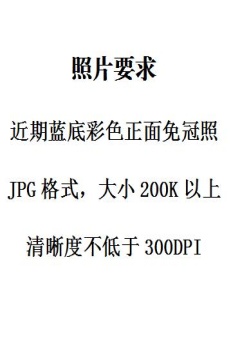 民族民族户 籍（镇村）政治面貌入党时间入党时间参加工作时间健康状况入党时间入党时间参加工作时间健康状况专业技术职务专业技术职务熟悉专业有何专长学历学位学历学位全日制教育毕业院校系及专业学历学位学历学位在职教育毕业院校系及专业身份证号码身份证号码身份证号码推荐类别推荐类别推荐类别党总支推荐  五名以上党员或群众举荐  个人自荐党总支推荐  五名以上党员或群众举荐  个人自荐党总支推荐  五名以上党员或群众举荐  个人自荐党总支推荐  五名以上党员或群众举荐  个人自荐党总支推荐  五名以上党员或群众举荐  个人自荐推荐人签字推荐人签字推荐人签字（党总支推荐请党总支书记签字，党员或群众举荐请举荐人员签字，个人自荐请本人签字，打印时请把此行字删除）（党总支推荐请党总支书记签字，党员或群众举荐请举荐人员签字，个人自荐请本人签字，打印时请把此行字删除）（党总支推荐请党总支书记签字，党员或群众举荐请举荐人员签字，个人自荐请本人签字，打印时请把此行字删除）（党总支推荐请党总支书记签字，党员或群众举荐请举荐人员签字，个人自荐请本人签字，打印时请把此行字删除）（党总支推荐请党总支书记签字，党员或群众举荐请举荐人员签字，个人自荐请本人签字，打印时请把此行字删除）简历奖惩情况家庭住址家庭主要成员及重要社会关系称 谓姓  名出生年月政 治面 貌工 作 单 位 及 职 务家庭主要成员及重要社会关系家庭主要成员及重要社会关系家庭主要成员及重要社会关系家庭主要成员及重要社会关系家庭主要成员及重要社会关系